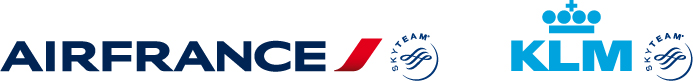 AIRFRANCE och KLM tripplar antalet avgångar från Sverige under sommarenAir France och KLM fortsätter att öka antalet avgångar från Sverige till hubbarna i Amsterdam och Paris och vidare ut i Europa och världen. I augusti månad har vi 63 avgångar per vecka jämfört med 21 i  mitten av juni.  I takt med att världen öppnar upp och efterfrågan ökar anpassar Air France och KLM sin kapacitet. Under sommaren kommer cirka 80 % av Air France och KLMs totala antal destinationer vara återupprättade. “Vi ser tydligt att intresset för att resa ökar. Sökvolymerna har stegrats markant den senaste tiden. Så i takt med att världen öppnar upp och efterfrågan ökar anpassar vi vårt erbjudande. I slutet av mars erbjöd vi 3 dagliga flighter från Sverige, nu under sommaren går vi från 21 till 63 avgångar i veckan för att möte den ökade efterfrågan. Vi vill finnas där för alla våra kunder som vill och behöver resa genom att erbjuda en säker och hållbar resa, säger Martin Kotte, Sales manager Air France KLM, Sverige”.AIRFRANCE och KLM avgångar från Sverige under juli och augusti månad: Flyg från Göteborg till Amsterdam: från 7 till 21 flyg i veckan Flyg från Stockholm till Amsterdam: från 7 till 21 flyg i veckan Flyg från Stockholm till Paris: från 7 till 21 flyg i veckan Just nu är efterfrågan stor på resor till södra Europa som till exempel Grekland, Kroatien, Frankrike, Italien, Spanien och Portugal. I och med det kraftigt utökade antalet flygavgångar ges nu svenskarna goda möjligheter att bland annat ta sig till dessa populära resmål. För svenskar med närhet till Köpenhamn erbjuder vi även där kraftigt utökad kapacitet. Där går vi från 14 avgångar per vecka i juni till hela 49 per vecka under augusti.  Alla flyg och avgångar kan bokas på airfrance.se och klm.se.“Vi vill att det ska kännas tryggt och säkert för våra passagerare att resa. Vi har därför noga sett över hygienen på alla våra flygningar, från check-in till ankomst. Vi har även infört väldigt flexibla bokningsvillkor så att våra passagerare har möjlighet boka om sin resa eller får pengarna tillbaka om någonting händer, säger Martin Kotte”.Ombokningsregler: Det ska kännas tryggt att flyga med Air France och KLM från bokning till att du landar på destinationen. Därför erbjuder vi just nu extra flexibla bokningsregler. Du kan fritt byta datum eller destination utan kostnad. Den som drabbats av ett inställt flyg kan välja att boka om sin resa, få en voucher med upp till 15 % extra värde eller få pengarna tillbaka. Hälsa och trygghet: Våra resenärers säkerhet är vår främsta prioritet, varför vi vidtagit en rad åtgärder från check-in till ankomst på destinationen. Flygplanen städas extra noggrant och desinficeras dagligen. Vi minimerar också kontakterna mellan passagerare och personal. Luften ombord byts ut kontinuerligt och strömmar från taket ner mot golvet för att möjliggöra det mest effektiva luftflödet, vi renar även luften genom sk HEPA filter som effektivt stoppar 99,99% av alla bakterier och virus. Både passagerare och personal ombord måste bära ansiktsmask. Passagerare måste ta med egen mask för hela flygresan. Vi rekommenderar också våra passagerare att kontrollera de officiella myndigheternas hemsidor för att säkerställa vad som gäller angående hälsa, hälsodeklarationer, pass, visum, karantän mm innan avresan för alla de länder som ingår i resan. Senaste nytt finns alltid på airfrance.se, klm.se eller i våra appar. För frågor, kontakta: Carina Bergqvist, Brand Manager and PR, AIRFRANCE KLM,Phone: 0046 76 878 75 59, mail: carina.bergqvist@klm.com 